Пояснительная записка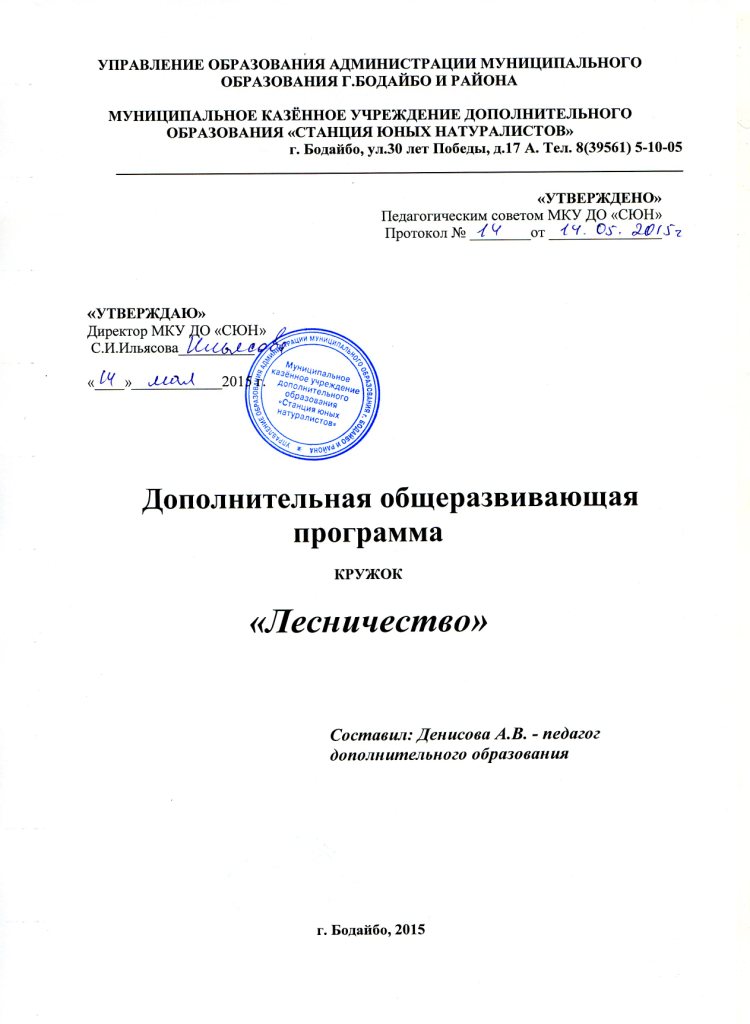 Программа «Лесничество» адаптирована на основе программы «Лесная школа», опубликованной в пособии для педагогов дополнительного образования эколого – биологического профиля, 2011 год, автора Хлиманковой Елены Семеновны, педагога дополнительного образования высшей категориии ОГОУ ДОД ОДЭБЦ, к.б.н., почетного работника образования. Программа направлена на формирование бережного, экологически и экономически обоснованного, социально активного отношения к природе, углубление знаний о растительном и животном мире Бодайбинского района.Лес – одно из основных природных богатств нашего региона. В подростковом возрасте ребенок обладает пытливым умом, в это время начинают появляться первые склонности к какому – либо виду деятельности. Лес и его обитатели всегда вызывают у детей любопытство, которое в условиях обучения переходит в любознательность, что является основным мотивом в выборе профессии.В настоящее время назрела очень острая необходимость формировать у учащихся новое сознательное научно-практическое отношение к окружающему миру. Доказывать ребятам значимость изучения жизни лесных сообществ, так как это связанно, в конечном счете, с сохранением жизни на нашей планете.Цели программы: Повышение экологической грамотности учащихся, вооружение их навыками бережного использования природных ресурсов, формирование активной гуманной позиции школьников по отношению к природе, развитие познавательного интереса учащихся к лесу, как одной из важнейших экосистем на Земле.Задачи: Расширять и углублять знания о лесе, как об экосистеме;Воспитывать экологически грамотных членов общества;Обучать разнообразным практическим работам: посадка и посев леса, выращивание посадочного материала, сбор лекарственного сырья, семян древесных и кустарниковых пород;Воспитывать эстетические чувства и художественный вкус в результате общения с природой. Программа предназначена для учащихся подросткового возраста  (12 – 15 лет). Занятия проводятся 2 раза в неделю по 2 часа: 1 теоретическое, 1 практическое в помещении или на природе. Первый и второй год обучения – по 144 часа. Программа кружка предусматривает индивидуальные занятия – 1 раз в неделю – 36 часов в год. Занятия можно проводить с полным составом групп, но по мере роста опыта и знаний детей следует делать большой упор на группы из 2-3-х человек и индивидуальные. Порядок изучения тем в целом и отдельных вопросов определяется педагогом в зависимости от местных условий деятельности кружка. Для сознательного и прочного детьми усвоения материала используются разнообразные методы и формы работ. Большое значение уделяется экспедициям, экскурсиям, походам с целью изучения природы родного края. В содержание программы входят теоритические знания, практические работы, наблюдения и исследования в природе. Для анализа результатов учебного процесса используются разнообразные анкеты и тесты по темам.Для активизации познавательной деятельности детей разрабатываются деловые игры, которые требуют от детей самостоятельной подготовки по темам. Побуждают детей к самостоятельному изучению материалов: такая форма работы как подготовка экскурсоводов (по музею) и экологов по туризму. Планируемые конференции, массовые мероприятия помогают детям проявить свою индивидуальность, активность, изобретательность.Большая часть занятий будет проходить непосредственно в природе: участок леса в районе «Орбита», «Мамаканское водохранилище», «Тельмамское озеро», на территории городского парка, в Бодайбинском лесхозе, на территории «Витимский заповедник». Необходимо прививать детям навыки исследования лесной растительности и бережного отношения к природе. Оказывать помощь лесничеству в выращивании саженцев, в лесопосадках, в природоохранной деятельности.Занятия по программе будут способствовать привлечению школьников к углубленному изучению лесов нашего края, лесовосстановительным и лесоохранным мероприятиям, совершенствованию трудовой подготовки учащихся и их профориентации.Учебно-тематический план (I год обучения)Учебно-тематический план (II год обучения)Материально-техническое обеспечение образовательного процессаОбъединение «Лесничество» (на базе МКУ ДО «СЮН»)Стол письменный –                                                                                                             4штСтулья ученические –                                                                                                      30 штМультимедийный проектор –                                                                                            1штЭкран –                                                                                                                                 1штКомпьютер (рабочее место) -                                                                                             1штФотоаппарат –                                                                                                                     1штКомплект-практикум эколог «КПЭ- 15»-                                                                         1штМикроскоп цифровой –                                                                                                      4штМикроскоп Т тринокуляр-                                                                                                  1штНабор для оценки качества воды пресного водоема методом биоиндикации-            1штТелевизор МУСТЕРУ МТУ -4618 –                                                                                  1штШкаф д/учебных пособий –                                                                                               1штНабор инструментов препаровальных  -                                                                           1штИндикатор радиоактивности Радэкс РД 1503+                                                                1 штКомплект-практикум эколог «КПЭ – 15» Показатель воды, воздуха, почвы               1 штМикролаборатория по биологии без микроскопа и препаратов                                     1 штНабор для оценки качества воды пресного водоема методом биотестирования          1 штБиблиотека (Книги, журналы, пособия, справочники, энциклопедии)Дидактические демонстрационные материалы:Модель-апликация «Размножение сосны»Модель-апликация «Строение и разнообразие простейших»Наглядное пособие - Ярусность в растительном сообществе70*100 картонМодель «Строение листа»Модель –аппликация «Развитие насекомых с полным и неполным превращением»МикропрепаратыГербарий Контурные карты.Коллекция «Вредители леса»Учебное пособие: «Торф»Учебное пособие «Грибы»Обучающие фильмы: Экоцентр «Экосистема»Аудиозаписи голосов птиц; звуков, издаваемых объектами неживой природы.Презентации к занятиям (по каждой теме).Дидактические пособия: карточки, рабочие тетради, вопросы и задания, тесты, практические задания, упражнения.№ п/Наименование темВсего часовИз них часовИз них часовИз них часов№ п/Наименование темВсего часовТеорияПрактикаЭкскурсии, походы, экспедиции1Вводное занятие.Программа «Лесной школы» 2 года обучения.52122Фенологические наблюдения в природе.Осень.63123Кустарники.Работа с гербарием.93334Ярусы леса (изучение структурного лесного сообщества).83235Хвойные породы.Народно-хозяйственное значение.82246Лиственные породы.Интродукция деревьев в условиях Сибири.83237Лес, климат и животный мир.93248Лесные звери и птицы.84229Взаимосвязь между организмами в лесу.1033410Естественное возобновление леса.73411Искусственное возобновление леса62412Вредители леса.1134413Санитары леса.622214Защитное лесоразведение.824215Фенологические наблюдения в природе.Весна.52316Охрана и защита леса. Витимский заповедник.Охраняемые территории Иркутской области.Заповедники России.922517Леса водорегулирующие63318Отпад деревьев42219«Семь чудес Привитимья»93620Итоговое занятие, тестирование.211ИТОГО:144514053№ п/Наименование темВсего часовИз них часовИз них часовИз них часов№ п/Наименование темВсего часовТеорияПрактикаЭкскурсии, походы, экспедицииВводное занятие. Программа «Лесной школы» 2 года обучения.211Экологические группы леса. Работа в бодайбинском лесхозе.6132Фитоценоз. Классификация фитоценозов.22Лесной покров. Его составы, типы, значение.633История лесной промышленности и природоохранной деятельности края.4112Лес и его строение.6231Витимский заповедник лес и фауна.624Лесопользование.6321Охрана и защита леса.422Профилактика клещевого энцефалита.211Искусственное лесовозобновление.642Лесохозяйственные машины и орудия.211Лесная таксация.413Природные ресурсы Байкала.10352Фенологические наблюдения в природе. Весна.431Потребность древесных пород211Технологическая карта413Товарность леса211Требования к лесу211Возрастные периоды леса.10262Всходы633Дендрология624Методы омолаживания леса1028Прочистки431Низкоствольники6222Окольцовывание деревьев624Полнота леса422Реконструкция леса615Заключительное занятие. Конференция «За сохранение природы и бережное отношение к лесным богатствам»66ИТОГО:144458316